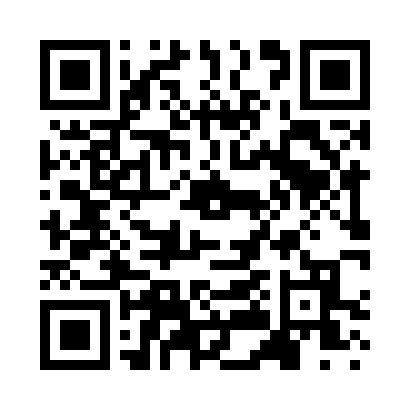 Prayer times for Queens Point, Montana, USAMon 1 Jul 2024 - Wed 31 Jul 2024High Latitude Method: Angle Based RulePrayer Calculation Method: Islamic Society of North AmericaAsar Calculation Method: ShafiPrayer times provided by https://www.salahtimes.comDateDayFajrSunriseDhuhrAsrMaghribIsha1Mon3:205:231:165:289:0911:122Tue3:205:241:165:289:0811:113Wed3:215:241:165:289:0811:114Thu3:235:251:175:289:0811:105Fri3:245:261:175:289:0711:096Sat3:255:271:175:289:0711:087Sun3:265:271:175:289:0611:078Mon3:285:281:175:289:0611:069Tue3:295:291:175:289:0511:0510Wed3:315:301:175:289:0511:0411Thu3:325:311:185:289:0411:0212Fri3:345:321:185:289:0311:0113Sat3:355:331:185:279:0311:0014Sun3:375:341:185:279:0210:5815Mon3:385:341:185:279:0110:5716Tue3:405:351:185:279:0010:5517Wed3:425:361:185:278:5910:5418Thu3:435:381:185:268:5810:5219Fri3:455:391:185:268:5810:5020Sat3:475:401:185:268:5710:4921Sun3:495:411:185:268:5610:4722Mon3:515:421:185:258:5410:4523Tue3:525:431:185:258:5310:4424Wed3:545:441:185:258:5210:4225Thu3:565:451:185:248:5110:4026Fri3:585:461:185:248:5010:3827Sat4:005:481:185:238:4910:3628Sun4:025:491:185:238:4810:3429Mon4:035:501:185:228:4610:3230Tue4:055:511:185:228:4510:3031Wed4:075:521:185:218:4410:28